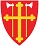 Referat Møtetid:	Tirsdag 2018-08-28 kl.19.00-21:00.Møtested:	Kroer kirkestue.Møtte: Leder 		Svend-Kristian Martinsen Medlem		Asbjørn Rønning	Medlem 		Inger-Lise Norseth Stubberud 1.varamedlem 	Alexander Krohg Plur Prest 			Jan Kay Krystad Forfall:Sekr./kass.		Linda Janson-Haddal Nestleder 		Sigrid Hjørnegård Kopi til: 2.varamedlem 		Åse Laila Lundemo Snåre 3.varamedlem 		Geir Anders Tutturen 4.varamedlem 		Hans Gåvim Aschim Kantor	 		Anne-Christine Pittet Grolid Kateket 		Jenny Marie Aagedal Diakon 			Atle Eikeland Kirkeverge 		Kristine Thorstvedt Menighetsbladet 	Arve SkutlabergOrienteringssakerKroer Skole. Det ser lyst ut for videre drift. Etter Formannskapsmøtet i morgen vet vi mer.Linda er 80% sykmeldt fremover (minst ut året).. Vi må klare oss uten sekretær/kasserer i MR-møtene. Hun må prioritere økonomiarbeid på kirkekontoret (for både Fellesråd, Menighetsråd og Arbeidskirken).Ulrika Bergroth-Plur vikarierer for Anne Christine Pittet Grolid som  korleder høsten 2018.Sak 2018-18		Solceller på kirketaketNegativ forhåndsmelding fra riksantikvar.Vedtak:Kroer MR går videre med saken.SKM tar kontakt med fagmiljøet på NMBU (Sindre?, Knut Høydal) for å høre om utviklingen på solcellepanel og om de tror det vil komme produkter på markedet som det utseendemessig er mer sannsynlig at riksantikvaren vil anbefale.Er dette en sak for Ås Avis? Vi avventer svar fra fagmiljøet på NMBU før vi går videre med saken.Sak 2018-19		Nominasjon til valg på nytt MR høsten 2019Forslag på leder til nominasjonskomitéSKM refererte valgordning.Vedtak: SKM og ILNS kan stille i nominasjonskomiteen fra MR. Vi tar opp saken på neste MR for å se om vi finner en tredje person.Sak 2018-20		Revidert budsjettFikk ikke sjekket status da vi ikke hadde dokumentasjon (forfall kasserer).Vedtak:Kroer MR ber økonomiansvarlig legge inn revidert budsjett i økonomisystemet: utgiftsbudsjettet økes med kr. 20 000,Beløpet skal bl.a. dekke utgifter til:Sliping/lakking av gulv,. Har fått tilbud fra firma KVIKK Parkettsliperi på kr.  12.500,- inkl. mva. Vi går for dette tilbudet.Kr. 2 000,- til nye salmebokhyller som blir levert i sept. Sak 2018-21		Årshjulet – faste høst-arrangementer		September		Konfirmasjons-gudstjenesteSeptember		Høsttakkefest. Barnas Kirkebok til 4-åringer.  Oktober/November	Allehelgensdag. Åpen kirke lørdag 3. nov kl. 13:00-17:00Aleksander spør om elever fra kulturskolen vil spille diskrete bakgrunnsmusikk.November		Musikkandakt «Syng Høst». AdHoc-kor, musikereDesember		Lysmesse. Ad-hoc kor, konfirmanter, musikere. Skolegtj. Barnehage gtj.Julaften (x2)		Festgudstjeneste  Nyttårsaften		FestgudstjenesteSak 2018-22		Gudstjeneste på Trampen 14 okt.Jan Kay har fått positivt svar fra Vestby og Ås Musikkkorps om deltagelse på gudstjenesten på Trampen.  Vedtak:SKM oppfordrer Triangelklubben til å stille (evt. med innslag)Avventer svar fra speiderne om de deltar på noe, evt. servering/sporlek.Asbjørn tar ansvar for sporlek dersom ikke speiderne kan.